   e voyage de mes rêves –        ctivité culminante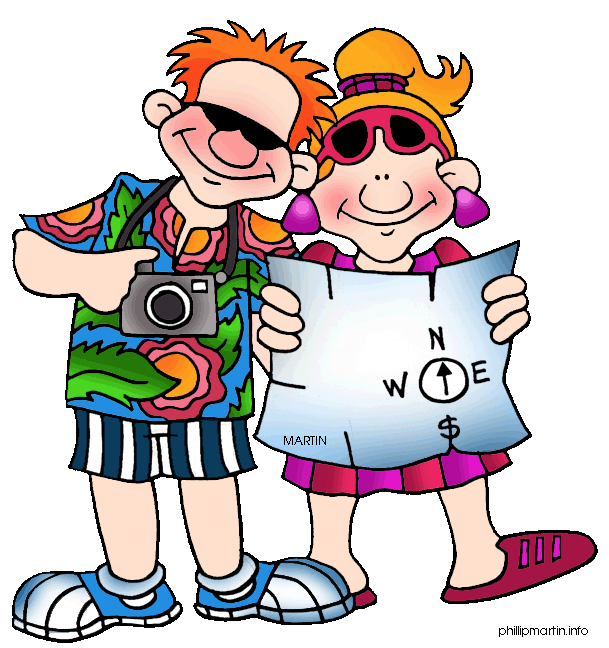 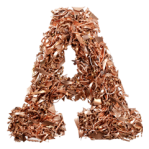 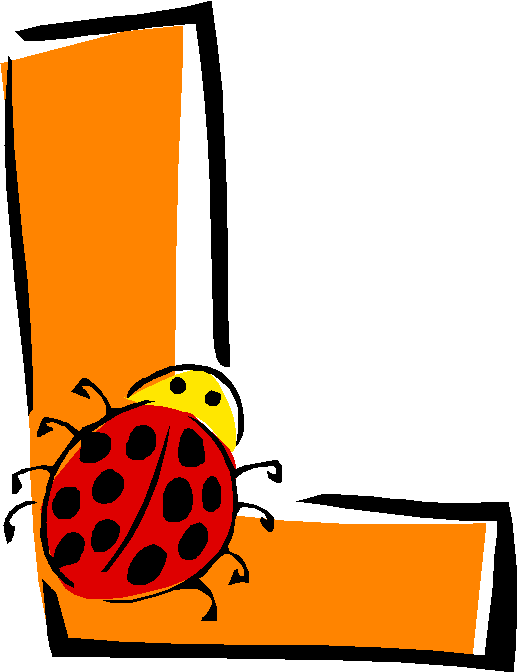 CGG3OI Voyages et tourismeACTIVITE CULMINANTE: Le voyage de mes rêves   (15% de votre note finale)Votre tâche est de planifier le voyage de vos rêves.  Quelques règles spécifiques :Le prix n’a pas de limite, mais vous devez remettre un budget à la finImaginez que vous avez 21 ans afin de pouvoir utiliser une carte de crédit et louer une voiture, si nécessaireAucun vacances à forfait (all-inclusive) n’est possible pour votre voyage! Mais, vous pourriez organiser un tour de deux ou trois jours, si cela vous intéresse.Votre aventure doit durer un minimum d’une semaine.Finalement, la prof doit APPROUVER votre destination! Essayez d’explorer un nouvel endroit.  Premier venu, premier servi - pas de répétition dans les destinations.LES ATTENTESVotre rapport final doit être professionnel (tapé à l’ordinateur, organisé avec des titres et des sous-titres, mis ensemble dans une façon originale). Ayez les critères suivants :Une couverture (duotang, cartable, dossier de présentation, etc.)Une page-titre – y compris le nom de votre destination (au centre), votre nom, la date de remise, le nom de la prof, et la côte du cours – CGG3OI (en bas et à droite), ainsi que des images appropriéesUne table de matières avec chaque section et une page correspondanteAu moins deux cartes – une carte qui montre la situation dans le monde, et une autre de votre destination spécifique.  N’oubliez pas les éléments nécessaires d’une carte!Des données statistiques qui reflètent les situations économiques et sociales de votre pays (voir WORLD FACTBOOK!)Au moins un graphique (avec titre, intervalles réguliers, étiquettes – n’oublie pas d’utiliser une règle!) Faites en sorte d’expliquer ce graphique dans votre rapport.Une bibliographie d’un minimum de sept sources différentes, et une variété de sources (guides touristiques, livres, encyclopédies…pas uniquement l’Internet!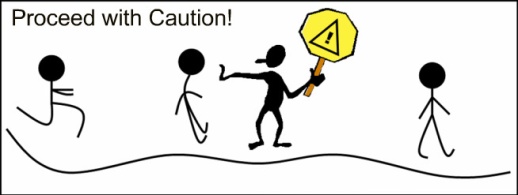 Quelques sites web utiles :  http://voyage.gc.ca/voyager/avertissements - Conseils aux voyageurs  https://www.cia.gov/library/publications/the-world-factbook/ - World Factbook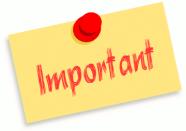   http://www.banqueducanada.ca/taux/taux-de-change/ - Banque du Canada (choisir Taux du jour)  http://www.worldclimate.com/ - World Climate – Données sur les temps. et les précips.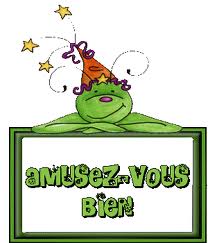 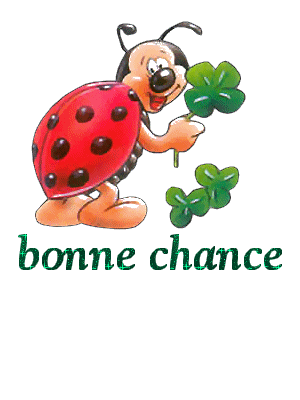 ÉLÉMENTS DU RAPPORT A COUVRIRCritèresPROPOSITION  (10)• Remplissez la proposition afin de vérifier si votre destination est appropriée et si vous avez complété tous les critèresTYPE DE VOYAGE  (5)• Quels sont les motivateurs de votre voyage? (p.e. aventure – le cyclisme ou le rafting, social : rendre visite à la parenté, environnemental : safari, culturel : découvrir la culture des Français en France)• Discutez des raisons pour lesquelles vous avez choisi cet endroit afin de répondre à vos motivations• Faites des connexions entre votre personnalité et ce type de voyage.SITUATION ET INFORMATION DE L’ENDROIT  (15)• Situation globale doit être indiquée clairement en utilisant des coordonnées de latitude et de longitude. • Une carte serait utile• Incorporez un bref résumé de l’histoire de votre destination et ses peuples, la culture, la religion et les langues parlées. Mentionnez la ville capitale ainsi que quelques autres villes importantes. Vous pourriez utiliser une ligne des temps pour présenter l’histoire de la région.  • Discutez brièvement de l’économie de la région, et décrivez le climat et la géographie (Faites une connexion entre ces facteurs et le tourisme).• Notez quelques données statistiques de la destination, y compris la population, GDP par capita, superficie, densité de population, usage d’énergie, valeur des importations et des exportations, d’autres infos que vous croyez importantes au tourisme de la région. ITINÉRAIRE DU VOYAGE  (15)• Fournissez un itinéraire jour-par-jour (avec des estimations des heures) des sites/points d’intérêt à voir. N’oubliez pas que vous partez pendant un minimum d’une semaine. Jour 1 commence le moment de votre départ!TRANSPORT  (10)• L’heure du départ et de l’arrivée à chaque étape de votre voyage• Moyen de transport (avion, bateau, voiture) et des connexions nécessaires• Si vous avez votre propre véhicule, quelles sont les préparations nécessaires?• Logements réservés, y compris le nom, l’adresse et une descriptionPOINTS D’INTÉRÊT   (20)• Choisissez cinq (5) des sites touristiques/points d’intérêt disponibles à votre destination et faites-en une petite étude. Mentionnez les prix, situation, description, importance, nombre de visites touristiques, et fournissez quelques photos spécifiques.DOCUMENTS  (5)• Mentionnez les documents nécessaires pour entrer et voyager dans votre pays (passeport, Visa, certificat de naissance, billet de retour, taxes d’aéroport, etc.) Le site web des Conseils aux voyageurs est une bonne source!VÊTEMENTS  (10)• Discutez de ce qui est acceptable dans ce pays et ce que portent les gens du coin.• Discutez de ce que vous porterez pour accommoder le climat et vos activités.• Un climatogramme ici vous sera utile• Créez une liste des nécessités pour faire votre valiseOBJETS UNIQUES À ACHETER  (5)• Décrivez les objets uniques et caractéristiques de votre destination. (p.e. Australie – boomerangs) Ce sont des objets de haute qualité ou qui ne sont trouvés qu’à cet endroit. Discutez du prix, où les trouver, les raisons pour son importance…• Faites une liste des souvenirs que vous aimeriez trouver et acheter.INFORMATION MEDICALE ET SÉCURITÉ  PERSONNELLE  (10)• Mentionnez des exigences par rapport aux vaccins, médicaments, documentation des médicaments prescrits, qualité de la nourriture/de l’eau, hôpitaux disponibles à votre destination.• Assurance nécessaire (valises, annulation, santé..)• Connaissances des coutumes/traditions/règles/lois/avertissements de voyage• Étapes à suivre afin d’assurer la sécurité de vos documents, votre argent, vos affaires• Règles de conduire (vitesses, rond points?, de quel côté?)DEVISE  (5)• Le nom de la devise de l’endroit, autres acceptées• Des limitations qui existent par rapport à l’usage des cartes bancaires ou de crédit• Autres devises nécessaires si vous changez de pays pendant votre voyage• Les taux de convertissement (À voir le site web de la Banque du Canada)• Montant d’argent liquide à apporter pour accommoder vos activitésCOÛT/BUDGET  (10)• Aussi précisément que possible, incluez le prix du transport, de l’essence, des logements, de la nourriture, des souvenirs• Trouvez un coût total ($Canadiens) pour votre voyage.  Soyez spécifique! Catégorisez et organisez cette section clairement.